Professional Certificate in Web Accessibility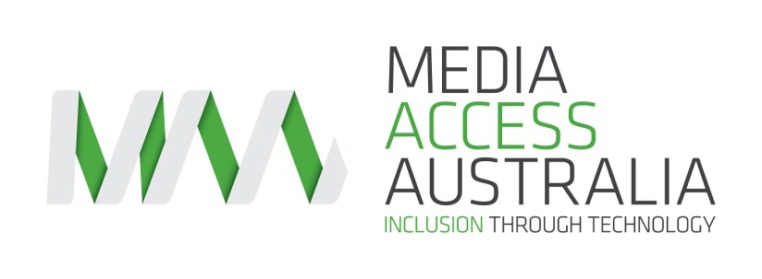 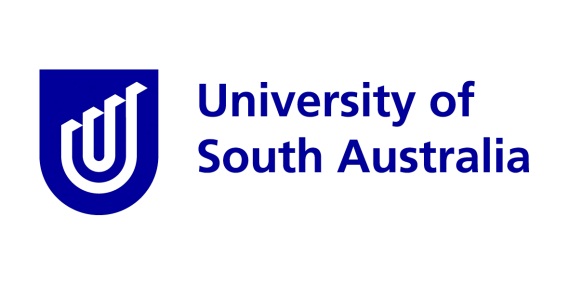 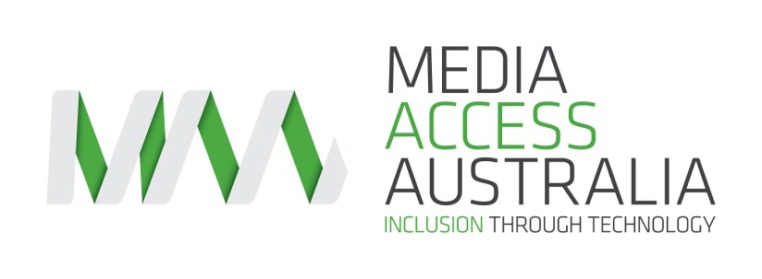 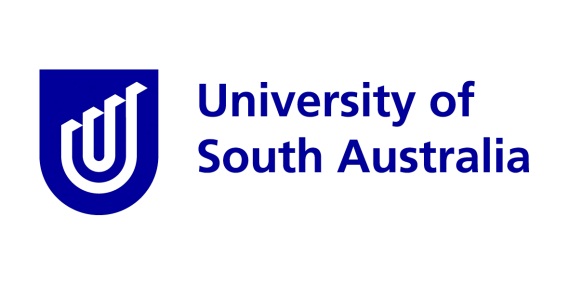 Build your accessibility expertise with this six-week online qualification. Get the essentials needed to achieve compliance with international best practice in accessibility, the W3C’s Web Content Accessibility Guidelines (WCAG) 2.0. This university-accredited certificate, jointly conducted by W3C member Media Access Australia and the University of South Australia, is a fully assessed short program designed for web professionals. Be at the forefront of inclusive web design with WCAG 2.0. Endorsed by governments around the world, including the EU, Canada and Australia, with the US likely to follow, the Guidelines are now an internationally recognised ISO standard.  “...a fantastic course... a great fit for anyone new to web accessibility or those with many years under their belt.””Roch Lambert, Web Standards Centre of Expertise, Canadian GovernmentWho should attend?Web developersWeb managersTesters and web auditorsUsability specialistsWeb designersContent managersWhy should you attend?Gain an understanding of both the principles and techniques for achieving accessibility compliance. Discuss, share and connect with students in similar roles facing similar challenges. Enhance your skills through learning from specialist lecturers and completing graded, practical assessments. Gain hands-on experience of how people with various disabilities access the web. Online teaching and discussion makes it easy to fit around your work schedule Course InformationDates		28 April – 6 June 2014. Registrations close 15 April.			4 August – 12 September 2014. Registrations close 22 July.			6 October – 14 November 2014. Registrations close 23 September.Format 		Online (international)Duration		Six weeks Prerequisite		Technical knowledge of web design or developmentAssessment		Three graded assignmentsCost			$AU2,080 (excl. GST)			International registrations are not subject to GSTLearning modulesWhy should you care about the online needs of people with disabilities? Students first gain an understanding of the challenges faced by users with a disability through hands-on experience with assistive technologies. This module provides the ethical, practical and financial arguments for implementing accessibility across your organisation. W3C accessibility standards in policy and legislationFocusing on the key institutions, policies and legislative frameworks that create and implement accessibility initiatives, such as the World Wide Web Consortium (W3C) and its Web Accessibility Initiative (WAI), students explore accessibility standards and how they have been adopted both in Australia and internationally.Essential WCAG 2.0 techniquesWeek three focuses on the practical implementation of the WCAG 2.0 'A' level of compliance, the relevant success criteria, and how to incorporate the guidelines into your daily work practices.Advanced WCAG 2.0 techniquesThis module focuses on implementing the success criteria of the WCAG 2.0 'AA' level of compliance and the merits of striving for the highest level of accessibility, 'AAA' compliance.Authoring Tool Accessibility Guidelines (ATAG) 2.0Although WCAG 2.0 receives the most attention, the W3C WAI also provides guidelines for authoring tools and user agents. Discover ATAG 2.0 and how these authoring tool guidelines can be useful to industry professionals who create or use authoring tools.Evaluation and future technologiesThe web is rapidly changing and new technologies bring with them significant implications for accessibility. In this module, students examine important trends such as the accessibility of mobile devices and the cloud, their potential for accessibility, and the way in which the emerging HTML 5 and WAI-ARIA standards will provide support to these areas.AssignmentsProject analysis report 1: User experience and WAI-ARIAStudents assess the usability of their organisation’s website when using a screen reader and research the potential of the W3C’s emerging technology, WAI-ARIA.Project analysis report 2: Enabling accessibility tools and captioningStudents are required to caption a video of their choice and evaluate authoring tools for ATAG 2.0 compliance. Major project: Creating a prototype accessible website and testing complianceAt this final stage, students audit two websites for compliance with WCAG 2.0 level ‘A’ and apply this learning to the creation of a prototype webpage. “This course gave me the skills needed to dive straight in and perform an accessibility audit on my organisations’ website, along with the opportunity to discuss, clarify and address issues and concerns with other students, which helped me move forward.” Online Manager, Australian Securities and Investments Commission Time commitmentAs the course is online and has no set hourly commitments each week, participants have freedom with their time spent on the course. It is recommended participants allow about 3 hours per week to read modules and participate in activities. Fortnightly assignments may require an additional 2-3 hours.Teaching staff Associate Professor Denise Wood – Associate Head of School: Teaching and LearningDenise brings passion and expertise to both her research and her teaching, which focuses on the potential of new media technologies to enhance the educational and social participation of young people with disabilities. She has won numerous awards, including the Telstra-TJA Christopher Newell Award for Telecommunications and Disability (2010), South Australian Information Technology of the Year, and national and university awards for her teaching excellence, and contributions to student learning, access and equity, and community engagement.Denise has been project leader of national, state and industry funded project. Her latest project, made possible by a $2.97 million grant from the Department of Education, Employment and Workplace Relations’ NBN-Enabled Education and Skills Services Program, aims to improve educational outcomes for young people with disabilities through internet-based and face-to-face training activities located across five Australian sites, including a remote Indigenous community in South Australia.Denise is also an adjunct Professor in the Faculty of Education at the University of the Western Cape in South Africa.Dr Scott Hollier – Project Manager and W3C Advisory Committee Representative, Media Access AustraliaAs someone who is legally blind, when Scott first attended university he had to get his text books read to him. He has since committed his professional life to improving access to the web for people with a disability. His work focuses on the accessibility of computer and Internet related technologies, having completed a PhD entitled The Disability Divide: A Study into the Impact of Computing and Internet-related Technologies on People who are Blind or Vision Impaired. Scott is the author of Media Access Australia’s sociABILITY: Social media for people with a disability resource which is now used by the United States Government to help agencies improve the accessibility of social media.He is also author of Media Access Australia’s Service Providers Accessibility Guide, designed to provide National Disability Insurance Scheme service providers practical guidelines on producing accessible communications for people with disabilities.Scott also represents Media Access Australia on the Advisory Committee of the World Wide Web Consortium (W3C), the organisation primarily responsible for developing international standards for the web. “… a great course with knowledgeable and experienced coordinators. It doesn’t just focus on developing technical capabilities. It explains accessibility in the broader context of policy, legislation and most importantly the real, practical social impact.”Accessibility Policy Officer, Australian GovernmentFurther informationFor course enquiries, please email the University of South Australia via pcwa@unisa.edu.au or phone +61 8 8302 4642.Professional Certificate in Web Accessibility Application FormTo register, please complete this application and payment form and email it to pcwa@unisa.edu.au or fax it to +61 8 8302 4745 before the registration closing date. You will be provided with confirmation of enrolment and further information once payment is received. All fields are required.Course intake (please indicate Y [Yes] on the course you wish to attend)Y / N	Monday, 28 April – Friday, 6 June 2014. Registrations close Tuesday, 15 April 2014.Y / N 	Monday, 4 August – Friday, 12 September 2014. Registrations close Tuesday, 22 July 2014.Y / N 	Monday, 6 October – Friday, 14 November 2014. Registrations close Tuesday, 23 September 2014.Personal detailsPostal detailsNB. Course certificates are sent by mail. Complete postal address details are required.Payment detailsTotal payment:	Australian applicants		$AU2,288 (incl. GST of $208)
International applicants 	$AU2,080 (excl. GST)If you have selected Credit Card, please complete the following section:Account code to be credited: PG 080142 6733If you have selected electronic transfer, please make payment to the National Australia Bank and send notification of payment to pcwa@unisa.edu.au within 2 days of transfer.Account Name: Uni of SA General A/CBSB: 085-005Account Number: 516545570Reference: PCWA and your surnameUpon payment of the appropriate amount this registration form will become a tax invoice. Please keep a copy of this form for taxation purposes.This course is a joint initiative of the University of South Australia (School of Communications, International Studies and Languages) (ABN 371 91313 308) and Media Access Australia (ABN 75 002 259 154).Family nameGiven namesDate of birthGender (m/f)Job titleEmployerNo. and street nameSuburb or townStatePostal/ZIP codeCountryHome PhoneWork Phone MobileEmailHow did you find out about the course?What payment method? (Credit card, electronic transfer, cheque, Money Order) Type of Credit Card (Visa or Mastercard)?Type of Credit Card (Visa or Mastercard)? Cardholders nameExpiry DateCredit Card numberAmount to be deductedCompany name (if company funded)Company addressSignature